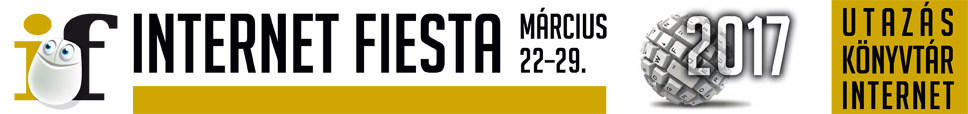 Egy nap a könyvtárbuszonÍrd le a helyes válaszokat a kérdésekre!6. Hány perc alatt jutsz le Pécsről Ózdfalura? 35 perc7. Írj le három olyan települést, amin biztosan áthaladsz, amíg el nem éred Ózdfalut!Pellérd, Görcsöny, Baksa8. Hány óráig tartana az út gyalog Pécsről Ózdfaluig? 5 óra 57 perc15. Hány kilométert tettél meg összesen? 89,7 km16. Hányas számú főutat érintetted a könyvtárbusszal az utad során? 58-as17. Hány óráig tartana gyalog megtenni a teljes távot?15 óra 35 perc18. Melyik településen mentél keresztül kétszer az utad során? Karikázd be a helyes választ!a.) Pellérd
b.) Vajszló
c.) Görcsöny
d.) Bogádmindszent+1: Ha van kedved nézd meg hány kilométerre található a lakhelyed Pécstől és mennyi ideig tartana Pécsről hazagyalogolni! ;)